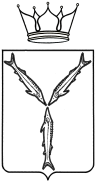 МИНИСТЕРСТВО ТРАНСПОРТА И ДОРОЖНОГО ХОЗЯЙСТВАСАРАТОВСКОЙ ОБЛАСТИ П Р И К А З                        от ___________№ ____________г. СаратовПроектО внесении изменений в приказ министерства транспорта и дорожного хозяйства Саратовской области
от 6 мая 2019 года № 01-01-12/118В соответствии с Положением, утвержденным постановлением Правительства Саратовской области от 22 апреля 2014 года № 246-П «Вопросы министерства транспорта и дорожного хозяйства Саратовской области»,  ПРИКАЗЫВАЮ:1. Внести в приказ министерства транспорта и дорожного хозяйства Саратовской области от 6 мая 2019 года № 01-01-12/118 «Об утверждении административного регламента по предоставлению государственной услуги «Согласование капитального ремонта, ремонта пересечений и примыканий автомобильных дорог общего пользования регионального или межмуниципального значения Саратовской области, в том числе порядка осуществления работ по ремонту указанных пересечений и примыканий и объемов таких работ» следующие изменения:в приложении:в разделе II:пункт 2.22 дополнить частью в следующей редакции:««При предоставлении государственной услуги не применяется реестровая модель учета результатов предоставления услуги, т.к. результатом предоставления услуги является выдача результата в виде бумажного документа (часть 2 статьи 7.4 Федерального закона «Об организации предоставления государственных и муниципальных услуг»)»;в разделе III:подпункт 3.6. дополнить частью следующего содержания: «Направление межведомственного запроса возможно с использованием портала государственных или муниципальных услуг при заполнении заявителем запроса о предоставлении государственной или муниципальной услуги в электронной форме.»;подраздел «Варианты предоставления государственной услуги» исключить.раздел V изложить в следующей редакции:«V. Досудебный (внесудебный) порядок обжалованиярешений и действий (бездействия) органа, предоставляющего государственную услугу, а также его должностных лицИнформация для заинтересованных лиц об их праве на досудебное (внесудебное) обжалование действий (бездействия) и (или) решений, принятых (осуществленных) в ходе предоставления государственной услуги5. В случае нарушения прав заявителей при предоставлении государственной услуги заявитель вправе подать жалобу в досудебном (внесудебном) порядке на решения и действия (бездействие) органа, предоставляющего государственную услугу, а также его должностных лиц, государственных гражданских служащих (далее — жалоба).Органы государственной власти, организации и уполномоченные на рассмотрение жалобы лица, которым может быть направлена жалоба заявителя в досудебном (внесудебном) порядке5.1. Жалоба на действия (бездействие) должностных лиц, государственных гражданских служащих органа, предоставляющего государственную услугу, подается руководителю органа, предоставляющего государственную услугу.Жалоба на решения и действия (бездействие) руководителя органа, предоставляющего государственную услугу, подается в вышестоящий орган — Правительство Саратовской области.5.2. Жалоба подается в письменной форме на бумажном носителе или в форме электронного документа.Жалоба может быть принята при личном приеме заявителя, а также направлена с использованием:почтовой связи;электронной почты;федеральной государственной информационной системы, обеспечивающей процесс досудебного (внесудебного) обжалования решений и действий (бездействия), совершенных при предоставлении государственных и муниципальных услуг — ФГИС  ДО (https://do.gosuslugi.ru/).Способы информирования заявителей о порядке подачи и рассмотрения жалобы, в том числе с использованием Единого портала государственных и муниципальных услуг (функций)5.3. Информацию о порядке подачи и рассмотрения жалобы граждане могут получить:на официальном сайте органа, предоставляющего государственную услугу;на информационных стендах органа, предоставляющего государственную услугу;при личном обращении в орган, предоставляющий государственную услугу;на Едином портале государственных и муниципальных услуг (функций) (https://gosuslugi.ru/).Перечень нормативных правовых актов, регулирующих порядок досудебного (внесудебного) обжалования решений и действий (бездействия) органа, предоставляющего государственную услугу, а также его должностных лиц5.4. Подача и рассмотрение жалобы осуществляется в соответствии со следующими нормативными правовыми актами:Федеральным законом от 27 июля 2010 года № 210-ФЗ «Об организации предоставления государственных и муниципальных услуг»;постановлением Правительства Российской федерации от 20 ноября 2012  года № 1198 «О федеральной государственной информационной системе, обеспечивающей процесс досудебного (внесудебного) обжалования решений и действий (бездействия), совершенных при предоставлении государственных и муниципальных услуг»;постановлением Правительства Саратовской области от 19 апреля 2018 года № 208-П «Об особенностях подачи и рассмотрения жалоб на решения и действия (бездействие) органов исполнительной власти Саратовской области и их должностных лиц, государственных гражданских служащих органов исполнительной власти Саратовской области, а также жалоб на решения и действия (бездействие) многофункционального центра предоставления государственных и муниципальных услуг, его работников».5.5. Информация, указанная в настоящем разделе Административного регламента, размещена на Едином портале государственных и муниципальных услуг (функций).Орган, предоставляющий государственную услугу, обеспечивает в установленном порядке актуализацию сведений в соответствующем разделе регионального реестра.»;пункт 6 дополнить предложением следующего содержания:«Соответственно предоставление государственной услуги на основании комплексного запроса, предусмотренного статьей 15.1 Федерального закона от 27 июля 2010 года №210-ФЗ «Об организации предоставления государственных и муниципальных услуг», не осуществляется.».».2. Отделу регионального государственного дорожного надзора управления развития автомобильных дорог разместить приказ на официальном сайте министерства транспорта и дорожного хозяйства Саратовской области.3. Юридическому отделу направить копию настоящего приказа в Управление министерства юстиции Российской Федерации по Саратовской области в семидневный срок после дня первого официального опубликования, в прокуратуру Саратовской области в течение трех рабочих дней со дня подписания.4. Министерству информации и печати Саратовской области опубликовать настоящий приказ.5. Контроль за исполнением настоящего приказа возложит на первого заместителя министра.Министр                                                                                               А.В. Петаев